Домашнее задание по сольфеджио для 2 классаДля групп «А» и «Г» (занятия по вторникам)Петь гамму Си-бемоль мажор каноном: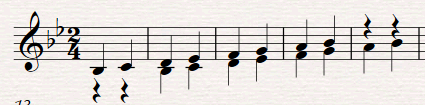 *Петь нужно с помощью фортепиано: поём первый голос, играем второй, и наоборот.Петь мелодию диктанта, записанного в классе: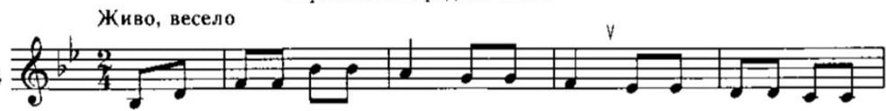 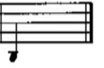 Обратите внимание на указание темпа и характера: живо и весело. Постарайтесь добиться пения в быстром темпе, с активным и задорным характером.